Present:Town Mayor: Councillor M Bennett MBECouncillors:  G Dolman, J Gdula, L Hunt-Slade, H Jowett-Frost, M Kerry, S Marshall-Clarke, B Slade, J Walker, S Walker, C RobinsonOfficers: D Holmes, T Crookes, V JohnstoneORDER OF BUSINESS45/21	To elect a Town MayorThat Councillor S Marshall-Clarke was unanimously elected as Town Mayor for 2021/2246/21 	To receive the Town Mayor`s declaration of acceptance of office.	The acceptance of office was completed and received47/21 	To receive apologies for absence.	Apologies were received and accepted from;CouncillorsK Wood – personal reasonsA Richardson – personal reasons48/21 	To receive any declarations of interest from Members
           Declarations were received from;Councillor H Jowett-Frost.  Item 68/21d.  DPI.  To consider a request from Alfreton House Tearooms.  To leave the meeting.Councillor J Walker.  Item 70/21. DPI.  To consider Planning Applications.  To leave the meeting.Councillor B Slade.  Item 70/21.  Personal interest. AVA/2021/0272Councillor L Hunt-Slade. Item 70/21.  Personal interest. AVA/2021/0272Councillor S Walker.  Item 68/21c. DPI.  To consider the adoption the BT Telephone Box, High street.  To leave the meeting.49/21	To consider any variation in order of businessRESOLVEDThat item 70/21 To consider Planning Applications is taken at the end of the meeting after item 72/21.To consider any items which should be taken in exclusion of the press and public.  50/21	To elect a Deputy Town Mayor	Councillor J Walker was elected51/21	To elect a Leader of the Council.	Councillor S Walker was elected52/21	To elect a Deputy Leader of the Council.	Councillor M Kerry was elected53/21	Public Participation.		There is none54/21	To appoint Lead Members to the Executive Committee with   delegated powers as prescribed in the Scheme of Delegation, for   the following:RESOLVEDProperties – Councillor M BennettEnvironment, Sport and Recreation. – Councillor S Marshall-ClarkeFinance and Personnel – Councillor M KerryChristmas Lights – Councillor J WalkerHealth and Safety – Councillor G DolmanCommunity Regeneration – Councillor D TaylorThe Mayor, Deputy Mayor, Leader and Deputy Leader will be ex-officio voting Members of the Executive Committee.55/21	To appoint Lead and support Members with delegated powers as prescribed in the Scheme of Delegation for;RESOLVED	      Events Committee 	Lead: Councillor H Jowett-FrostSupport: G Dolman, M Bennett, D Taylor and M Kerry     Communications Committee	Lead: Councillor S WalkerSupport: Councillor H Jowett-Frost, D Taylor, L Hunt-Slade56/21	To appoint a Chair of the Planning Committee who will be an ex- officio voting member of the Executive Committee. RESOLVED	That the following are appointed:	Chairman Councillor D Taylor	Vice Chairman: Councillor K Wood57/21	To appoint five members to serve on the Planning Committee.RESOLVED			To appoint the following members:	Councillors; C O’Brien, S Marshall-Clarke, G Dolman, M Kerry, H Jowett-Frost58/21	To appoint Support Members to the following portfoliosRESOLVEDProperties – Councillor C RobinsonEnvironment, Sport and Recreation – Councillor D TaylorFinance and Personnel – Councillor J WalkerChristmas Lights – Councillor H Jowett-FrostHealth and Safety - Community Regeneration – Councillor S Marshall-Clarke59/21	To approve ordinary meetings of the Council and Executive Committee for the yearRESOLVEDa. Full Council Meeting 3rd Tuesday of each month excluding Augustb. Executive Committee Meeting 1st Tuesday bi-monthly starting Julyc. Meetings will be arranged within Covid guidelines and therefore may change 60/21	To receive nominations of councillors and make appointments to serve on the following Outside Bodies for 2021/2022RESOLVEDACTS - Councillor M BennettAlfreton Community Forum - Councillor M KerryAlfreton & District Heritage Trust - Councillor K WoodAmber Valley Access - Councillor C O’BrienDerbyshire Unemployed Workers Centre - Councillors S Marshall-Clarke and M KerryAlfreton Community Hall - Councillor S WalkerPolice Liaison - Councillor S Marshall-ClarkePubwatch - Councillor M BennettPentrich Revolution Group - Councillor K Wood61/21	To set a date for the Tour of the Town	RESOLVEDNo specific date was set.  Officers and members to monitor lockdown restrictions and arrange appropriately.62/21	To hear from a representative of Derbyshire Police should one be available.	No Officer was available.Members were disappointed with the lack of attendance.63/21	To read and consider the Minutes of the last meeting of Alfreton       Town Council held on Tuesday 16th March 2021, a copy has been           circulated to each Member with the summons to attend the          meeting; the Minutes may be taken as readRESOLVEDThe minutes were taken as read64/21	After consideration to approve the signature of the Minutes by the          person presiding as a correct recordRESOLVEDThe minutes were approved65/21	To dispose of business, if any, remaining from the last meeting.	There is none66/21	To receive and consider reports and minutes of committees.There is none67/21	To consider resolutions, if any, from the Parish Meeting held prior to this meetingThere is none68/21	To receive and consider additional agenda items in the order in        which they have been notified:a. To receive and approve the Income and Expenditure Account for the year ending 31st March 2021, the Annual Governance Statement and Annual Return and to complete in that order RESOLVEDThat the Income and Expenditure Account is approved and signedThat the Annual Internal Audit Report is received and noted and where necessary actions taken (AGAR pg3)That the Annual Governance Statement is approved and signed (AGAR pg4)That the Annual Accounting Statement is approved and signed and must be done in that order (AGAR pg5)That a write-off of debt is approved of £47.55 for unpaid invoices for Room 1b. To receive the Internal Audit completed by the Lead Member for Finance & Personnel RESOLVEDThat the Internal Audit completed by Councillor Kerry is notedOfficers were thanked for their work in concluding a successful audit.c. To consider the adoption the BT Telephone Box, High streetRESOLVEDThat members consider the agreement and recognise the implications in respect of indemnity and Health and Safety.That the BT phone box is purchased for £1.00That the phone box is added to the asset register and insurance at no additional costThat the phone box is utilised as additional planting and showcasing lockdown projectsd. To consider a request from Alfreton House TearoomsRESOLVEDThat members ratify the decision to allow the Tearooms to erect a gazebo and additional seating on the lawns of Alfreton House from 12.04.2021That a condition is attached for the gazebos to be removed each evening for security purposes.That a review is carried out in 6 monthse. To receive an update on Assets of Community Value in AlfretonRESOLVEDIt is noted that the following are registered as Assets of Community ValueAlfreton Heritage Centre, Rodgers Lane Alfreton Welfare Ground (off of Alma Street)Air and Army Cadets baseAlfreton Community Hallf. To consider a Grant application from Save Our Countryside Action Group for £500.00RESOLVEDUnanimously approved to award a grant of £500.00 g. To consider & approve the cleaning contract with VertasRESOLVEDThat members consider the reduction of the cleaning contract from 10 to 7 hours.That the contract is agreed on terms suitable to ATC, approved and accepted and signed by 2 members, Councillor M Kerry and J Walker and an Officer.h. To consider a response to EMR following the removal of the London Service from AlfretonRESOLVEDThat a response is sent to EMR offering a solution to the removal of the London service from Alfreton and shared with MP’s of Amber Valley and Bolsover to campaign.69/21	To authorise the signing of orders for payment.RESOLVEDTo receive and approve payments for March £20,345.33 To approve regular payments throughout the year70/21	To consider Planning Applications.RESOLVEDThat consistent responses are sent to the applications made which are a resubmission or amendment to previous applicationRef:		AVA/2021/0365Address:	TA Eazycolours Genesis Centre King Street Alfreton Derbyshire DE55 7DQProposal: 	Retrospective change of use of Block G from workshop unit ancillary to training academy (Sui Generis) to MOT and repairs garage (Class B2) and installation of roller shutter door on southern elevationDate valid: 	19-April-2021Decision Expected: 9-June-2021Planning Application decisionsRef:AVA/2020/1126Address:19 Southcroft, Alfreton, Derbyshire, DE55 7PN,Proposal: Partial demolition of wall to outbuilding to create a wider access to flatDate Registered:17/Feb/2021Applicant: Mr Neil Froggett  19 Southcroft, Alfreton, Derbyshire, DE55 7PN,Agent: Mr John Thornewill DCC, Chatsworth Hall, Chesterfield Road, Matlock, DE4 3FW,Decision: PERMITTEDOfficer:  Claire McLoughlinDecision Date - 6/Apr/2021Ref: AVA/2021/0147Address: Tesco Stores Ltd, Hall Street, Alfreton, Derbyshire, DE55 7BQ,Proposal: Advertisement consent to install 1x42"LCD screen & 3 x 1250x700mm flag Pole Signs overall height 2450mmDate Registered: 10/Feb/2021Applicant :Mr Andy Horwood  Kestrel Way, Welwyn Garden City, AL7 1GB, United KingdomDecision: PERMITTEDOfficer:  Claire McLoughlinDecision Date - 16/Mar/2021Ref: AVA/2020/0461Address: Tesco Stores Ltd, Hall Street, Alfreton, Derbyshire, DE55 7BQ,Proposal: Variation of Conditions 3 and 4 of AVA/2007/0670 to clarify the delivery times and loading/unloading for the home delivery service yard onlyDate Registered: 21/May/2020Applicant: Tesco Stores Ltd  C/O Montagu Evans, 302 St Vincent Street, Glasgow, G2 5RU, United KingdomAgent: Miss Rhiannon Moylan  Montagu Evans, 302 St Vincent Street, Glasgow, G2 5RU,Decision: PERMITTEDOfficer:  Mark PenfordDecision Date - 8/Apr/2021Ref: AVA/2021/0142Address:10 Highfields Close, Alfreton, Derbyshire, DE55 7PX,Proposal: Converting integral garage into a living space and utility room, replacing the main garage door with a window.Date Registered: 17/Feb/2021Decision: PERMITTEDOfficer:  Claire McLoughlinDecision Date - 17/Mar/2021Ref: AVA/2021/0134Address:64 Meadow Lane, Alfreton, Derbyshire, DE55 7EZ,Proposal: Rear single storey kitchen extensionDate Registered:5/Feb/2021Applicant: Mrs Lesley Mullard  64 Meadow Lane, Alfreton, Derbyshire, DE55 7EZ,Agent: Sam Glossop  SG Architectural Design, 76 Long Row, Belper, DE561DR,Decision: PERMITTEDOfficer:  Claire McLoughlinDecision Date - 29/Mar/2021Ref: AVA/2020/0347Address: The Glebe, Church Street, Alfreton, Derbyshire, DE55 7AHProposal: Alterations to and conversion of existing property to form 3 dwellings (including demolition works) and the erection of 5 additional dwellings (the proposal may affect the setting of a Listed Building)Date Registered:21/Apr/2020Applicant: Mr S Holmes  Integrated Property Holdings Ltd, 23 Mansfield Road, South Normanton, Alfreton, DE55 2ER, UKAgent: Mr John Church  John Church Planning Consultancy Ltd, Rowan Cottage, Bakewell Road, Rowsley, Matlock, DE4 2EB, United KingdomDecision: WITHDRAWNOfficer:  Mark PenfordDecision Date - 16/Mar/2021Ref: AVA/2020/0441Address: Tesco Stores Ltd, Hall Street, Alfreton, Derbyshire, DE55 7BQ,Proposal:Variation of condition 16 of AVA/2001/0541 to allow deliveries to be made from the front of the store with new proposed night time hoursDate Registered:21/May/2020Applicant: Tesco Stores Ltd  c/o Montagu Evans LLP, 302 St Vincent Street, Glasgow, G3 8SD, United KingdomAgent: Miss Rhiannon Moylan  Montagu Evans, 302 St Vincent Street, Glasgow, G2 5RU,Decision: PERMITTED Officer:  Mark PenfordDecision Date - 19/Mar/2021Ref: AVA/2020/0975Address: Midland Bank Plc, 1 King Street, Alfreton, Derbyshire, DE55 7AG,Proposal:Change of use from E (Financial and Professional services) to C3 (3 X 1 Bed flats) with retention of Class E Commercial UnitDate Registered:2/Dec/2020Applicant: Mr S Ghai  ALF Properties, 33A High Street, Belper, DE55 1GF, United KingdomAgent: Mr M Imtiaz  Architecture 365 LTD, 20 Lynmouth Road, Leicester, LE5 1NA, United KingdomDecision: PERMITTEDOfficer:  Mark PenfordDecision Date - 13/Apr/2021Ref: AVA/2021/0272Address: Land Off, Eachwell Lane, Alfreton, Derbyshire Proposal: Notice of an application to modify or discharge a planning obligation under Section 106 of the Town & Country Planning Act 1990 Modify planning obligation in respect of Schedule 4: Highway Matters; (i) The creation of a roundabout access on Eachwell Lane. (Signed as part of AVA/2014/1036)Date Registered:11/Mar/2021Applicant: Mrs A Gilliver  Avant Homes (Midlands), 1 Phoenix Place, Phoenix Centre, Nottingham, NG8 6BA,Agent: Decision: REFUSEDOfficer:  Rae Gee71/21  To review and approve the following policies:RESOLVEDThe following policies were reviewed and approved with amendments as noted;Code of ConductData Protection PolicyDeath of a Senior National FigureHealth & Safety Policy & RulesPublication SchemeScheme of delegationStanding OrdersThat the Planning agenda item is moved on the standard agenda item to the last item of the agendaVirtual Meeting Policy72/21	To consider 4 topics for Communication.Phone boxNew mayorGrantAuditRef:AVA/2021/0272Address:Land Off, Eachwell Lane, Alfreton, Derbyshire, ,Proposal:Notice of an application to modify or discharge a planning obligation under Section 106 of the Town & Country Planning Act 1990 Modify planningObligation in respect of Schedule 4: Highway Matters; (i) The creation of a roundabout access on Eachwell Lane. (Signed as part of AVA/2014/1036)Date Valid:3/Sep/2020Decision Expected:19/Nov/2020Ref:AVA/2021/0294Address:Blocks 10-20, 22-32 And 34 Ash Court, Ash Court, Alfreton, Derbyshire, ,Proposal:Extending 3 masonary bin stores to Blocks 10-20, 22-32 And 34-34Date Valid:17/Mar/2021Decision Expected:5/May/2021Ref:TRE/2021/0937Address:Oak Tree T31 On TPO 65 Off, Aumonier Way, Alfreton, Derbyshire, ,Proposal:Mature Oak to the rear of 29 Aumonier way, Alfreton. Tree to be deadwooded, sever ivy and crown raise to 4m.Date Valid:21/Mar/2021Decision Expected:16/May/2021Ref:AVA/2021/0199Address:Flat 1, 5 Chesterfield Road, Alfreton, Derbyshire, DE55 7DT,Proposal:Change of use from residential use to restaurant E(b) with ancillary hot food takeaway, ventilation extractor duct to the rear elevation and outdoor eating terraceDate Valid:19/Mar/2021Decision Expected:7/May/2021Ref:AVA/2021/0371Address:23 Wycliffe Road, Alfreton, Derbyshire, DE55 7HR,Proposal:Detached single garageDate Valid:2/Apr/2021Decision Expected:21/May/2021Ref:AVA/2021/0313Address:Land North Of Alfreton (South Of B6025), Meadow Lane, Alfreton, Derbyshire, ,Proposal:Construction of a 19.657MW Solar Farm for a period of 40 years, to include the installation of Solar Panels with transformers, a substation, a DNO control room, a customer substation, GRP comms cabin, security fencing, landscaping and other associated infrastructure. This may affect the setting of a listed building.Date Valid:8/Apr/2021Decision Expected:24/Jun/2021RESOLVEDRef:That this item is deferred to the next meeting to allow the Planning Committee to eet and reviewAVA/2021/0401Address:19 Wood Street, Alfreton, Derbyshire, DE55 7JW,Proposal:Single storey and two-storey rear extensions and canopy to front elevationDate Valid:12/Apr/2021Decision Expected:31/May/2021Ref:AVA/2021/0391Address:Harlequin Stained Glass, Christadelphian Hall, Marshall Street, Alfreton, Derbyshire, DE55 7BW,Proposal:Drop Kerb to provide access to tarmaced area at the side of the buildingDate Valid:13/Apr/2021Decision Expected:1/Jun/2021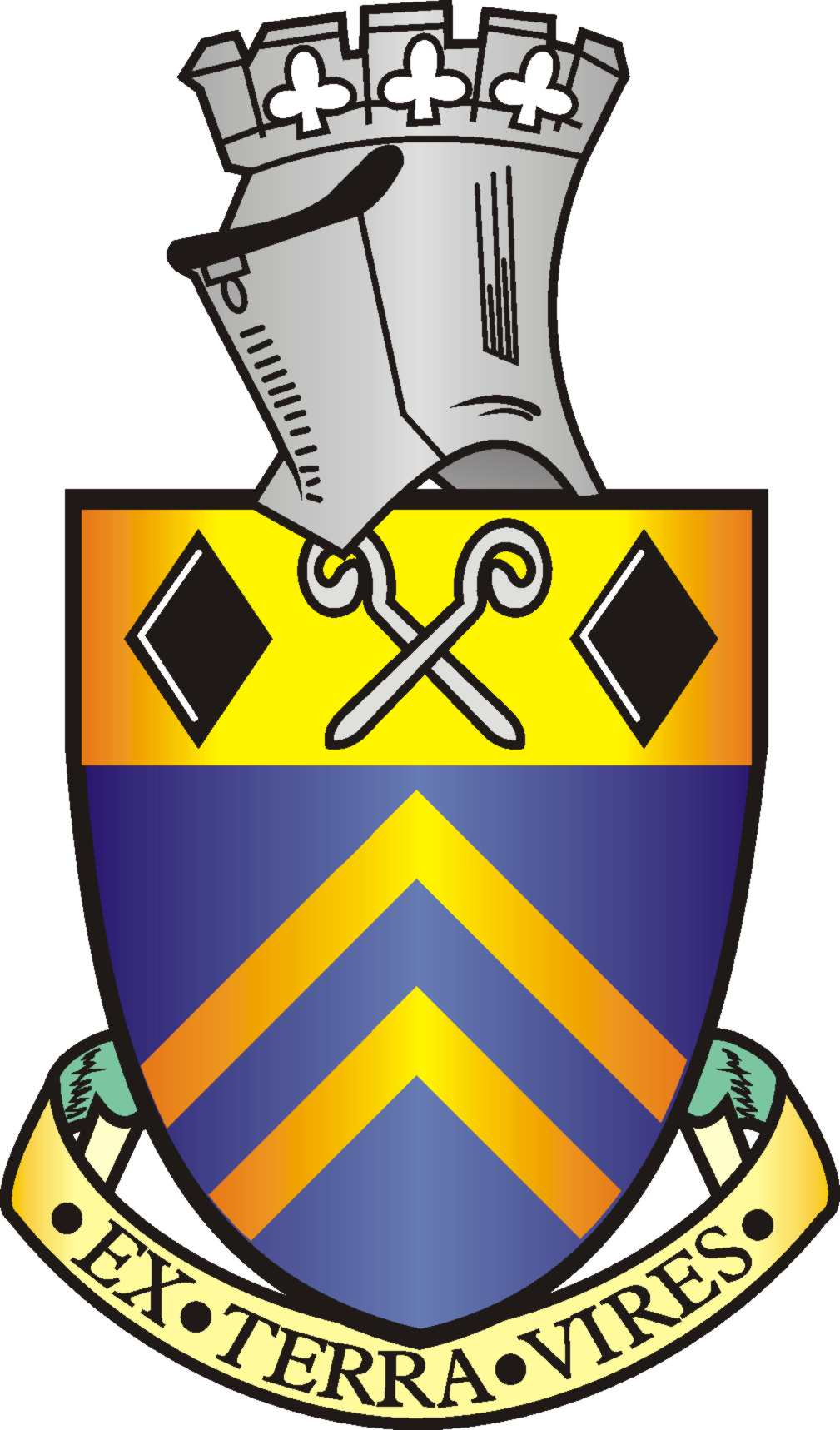 